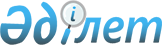 Некоторые вопросы Министерства экономики и бюджетного планирования Республики КазахстанПостановление Правительства Республики Казахстан от 20 августа 2003 года N 837      В соответствии с подпунктом 5) пункта 3 Указа Президента Республики Казахстан от 28 августа 2002 года N 931 "О мерах по дальнейшему совершенствованию системы государственного управления Республики Казахстан" Правительство Республики Казахстан постановляет: 

      1. Внести в некоторые решения Правительства Республики Казахстан следующие изменения и дополнения: 

      1) утратил силу постановлением Правительства РК от 07.06.2012 № 753 (вводится в действие по истечении двадцати одного календарного дня после первого официального опубликования);

      2) Утратил силу постановлением Правительства РК от 05.08.2013 № 796;

      3) в постановлении Правительства Республики Казахстан от 27 апреля 1999 года N 488 "О реорганизации государственного учреждения "Институт экономических исследований" в Республиканское государственное предприятие "Институт экономических исследований" (САПП Республики Казахстан, 1999 г., N 15, ст. 160): 

      в пункте 2: 

      слова ", а также органом, осуществляющим по отношению к нему функции субъекта права государственной собственности," исключить; 

      после слов "Министерства экономики" дополнить словами "и бюджетного планирования"; 

      4) в постановлении Правительства Республики Казахстан от 23 апреля 2001 года N 541 "О создании Республиканского государственного казенного предприятия "Научно-методический центр специальных программ": 

      в пункте 2: 

      слова ", а также органом, осуществляющим по отношению к Предприятию функции субъекта права государственной собственности," исключить; 

      слово "торговли" заменить словами "бюджетного планирования"; 

      5) (Подпункт 5) утратил силу - постановлением Правительства РК от 28 октября 2004 г. N 1116 ).

 

      2. Министерству экономики и бюджетного планирования Республики Казахстан принять необходимые меры, вытекающие из настоящего постановления. 

      3. Признать утратившими силу: 

      1) постановление Правительства Республики Казахстан от 18 мая 2001 года N 653 "О внесении дополнений в постановление Правительства Республики Казахстан от 31 января 2001 года N 165" (САПП Республики Казахстан, 2001 г., N 18, ст. 230); 

      2) постановление Правительства Республики Казахстан от 2 мая 2001 года N 589 "О внесении дополнений и изменения в постановление Правительства Республики Казахстан от 31 января 2001 года N 165" (САПП Республики Казахстан, 2001 г., N 16, ст. 208); 

      3) постановление Правительства Республики Казахстан от 16 октября 2001 года N 1332 "О внесении дополнения в постановление Правительства Республики Казахстан от 31 января 2001 года N 165" (САПП Республики Казахстан, 2001 г., N 36-37, ст.464). 

      4. Настоящее постановление вступает в силу со дня подписания и распространяет свое действие на правоотношения, возникшие с 1 ноября 2002 года в отношении Республиканского государственного предприятия "Институт экономических исследований". 

       Премьер-Министр 

   Республики Казахстан 

Приложение               

к постановлению Правительства      

Республики Казахстан          

от 20 августа 2003 года N 837      "Утвержден               

постановлением Правительства     

Республики Казахстан         

от 4 сентября 2002 года N 970     Перечень организаций, 

находящихся в ведении Министерства экономики и 

бюджетного планирования Республики Казахстан       1. Республиканское государственное казенное предприятие "Хозяйственное управление Министерства экономики и бюджетного планирования Республики Казахстан". 

      2. Республиканское государственное предприятие (на праве хозяйственного ведения) "Институт экономических исследований". 

      3. Республиканское государственное казенное предприятие "Научно-методический центр специальных программ".". 
					© 2012. РГП на ПХВ «Институт законодательства и правовой информации Республики Казахстан» Министерства юстиции Республики Казахстан
				